     ОБЩИНА      БОРОВАН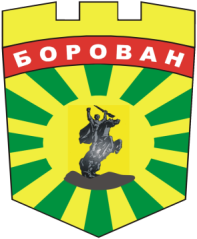                   3240  Борован,    ул. „Иван Вазов”  №1,           централа: (09147) 9363                  Кмет: (09147) 9330, секретар: (09147) 9301,      факс: (09147) 9200                e-mail: ob_borovan@abv.bg;                             www. borovan.bgСПИСЪКНА ОДОБРЕНИ/НЕОДОБРЕНИ УЧАСТНИЦИ В КОНКУРС ЗА ИЗБОР ПЕРСОНАЛ ЗА ИЗВЪРШВАНЕ НА ДЕЙНОСТ ПО СЦ 2 И СЦ3  ПО  ПРОЕКТ“ БЪДЕЩЕ ЗА ДЕЦАТА В ОБЩИНА БОРОВАН“  ПО ПРОЦЕДУРА ЗА ДИРЕКТНО ПРЕДОСТАВЯНЕ BG05SFPR002-2.003“ „БЪДЕЩЕ ЗА ДЕЦАТА“  ПО ОПЕРАТИВНА ПРОГРАМА „РАЗВИТИЕ НА ЧОВЕШКИТЕ РЕСУРСИ 2021 – 2027“На основание подписан Административен договор № BG05SFPR002-2.003-0142-С01 за безвъзмездна финансова помощ по Процедура BG05SFPR002-2.003 „Бъдеще за децата“  и  в изпълнение на Дейност 1  „Подбор и наемане на персонал за извършване на дейности по СЦ2“ и Дейност 2 „Подбор и наемане на персонал за извършване на дейности по СЦ3“ и на основания Заповед 311 /23.10.2023г. за съставяне на комисия за провеждане на конкурс, обявяваме списък на допуснатите/недопуснатите до конкурса участници.  Одобрените участници ще бъдат поканени от екипа по проекта за сключване на договор, според условията посочени в проекта Бъдеще за децата в община Борован“ Дата : 27.10.2023г. Изготвил: Председател на комисия: Десислава Николаева Марковска № Трите имена Длъжност за която кандидатства Одобрен/Неодобрен  1.Малина Боянова Димитрова Общностен медиатор Одобрена  2Десислава Георгиева Бориславова Общностен медиатор Одобрена 3.Михаела Венциславова Спиридонова Социален работник Неодобрена  4.Калинка Божидарова Спиридонова Експерт здравни и социални въпроси Неодобрена 5.Калинка Божидарова Спиридонова Психолог Одобрена  6.Десислава Лилиева Искренова Учител Одобрена 7.Илияна Тихомирова Иванова Социален работник Одобрена 8.Анита Димитрова Иванова Експерт здравни и социални въпроси Одобрена 9.Боряна Димитрова Маринова Медицинска сестра Одобрена 10.Борислава Господина Стойкова Психолог Не се явила 